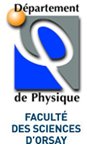 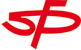 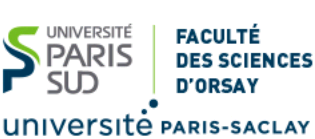 DOCUMENT RETOUR « Communication Orale »à retourner au Département de Physiquepar courrier électronique francoise.pallais@u-psud.fr Avant le jeudi 8 février 201826e Colloque Jeunes Chercheurs « Alain Bouyssy »de la Faculté des Sciences d’Orsay jeudi 15 mars 2018Laboratoire : __________________________________________________________Directeur :	____________________________________________________________Communication orale présentée par un Chercheur ou un Enseignant-Chercheur recruté en 2017	Nom, Prénom de l’Orateur : _________________________________________	Mail de l’Orateur : _________________________________________________*Titre de la  communication :________________________________________________________________________________________________________________________________________________________________________________

_____________________________________________________________
*	(en peu de mots).Ne pas oublier que le titre s’adresse surtout aux étudiants des  Masters (M1 et M2) et non uniquement aux spécialistes.